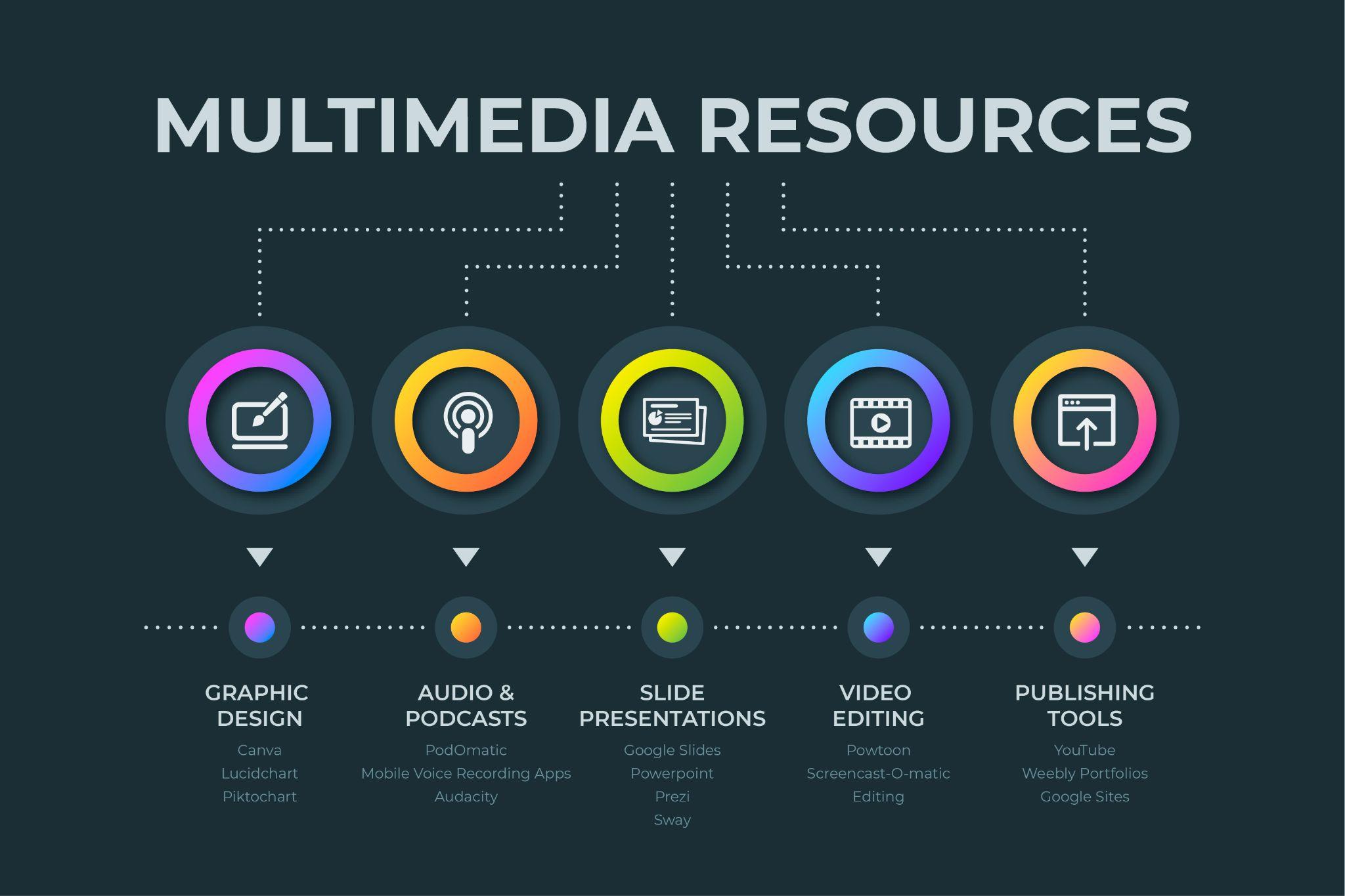 Graphic Design	Canva	Lucidchart	PiktochartPodcast	PodOmatic	Mobile Voice Recording AppsAudacitySlide Presentations	Google Slides	PowerPoint	Prezi	SwayVideoPowtoonScreencast-O-MaticEditingPublishing	YouTube	Weebly Portfolios	Google Sites